TASK FORCE ON SAFETY AND CRIME REDUCTIONMeeting NoticeApril 5, 20195:00 p.m.TO: Task Force on Safety and Crime Reduction Subcommittee MembersFROM: Shelley Grant, Chair				SUBJECT:  20190417 Meeting Notice Task Force on Safety and Crime Reduction Subcommittee on 	Mental Health and Substance AbuseNotice is hereby given that the Task Force on Safety and Crime Reduction 
Subcommittee on Mental Health and Substance Abuse will meet Wednesday, April 17, 2019 from 3:00 PM – 5:00 PM. The meeting will be held in the Don Davis Room, 117 W. Duval St., 1st Floor, City Hall - St. James Building.  For additional information, please contact Crystal Shemwell at cshemwell@coj.net or (904) 630-1404. When attending Task Force meetings, members are to park in the parking garage located on the corner of Main and Duval Street (Library Garage) to receive free parking.  Please see the Legislative Assistant for parking validation. Pursuant to the American with Disabilities Act, accommodations for persons with disabilities are available upon request. Please allow 1-2 business days notification to process; last minute requests will be accepted, but may not be possible to fulfill. Please contact Disabled Services Division at: V(904) 630-4940, TTY-(904) 630-4933, or email your request to KLMcDan@coj.net.CLB/cscc: 	Cheryl Brown, Council DirectorCarol Owens, Chief of Legislative ServicesJeff Clements, Chief of Research	File	cityc@coj.net
Dr. Cheryl L Brown, DirectorJacksonville City Council 904.630.1452CLBrown@coj.net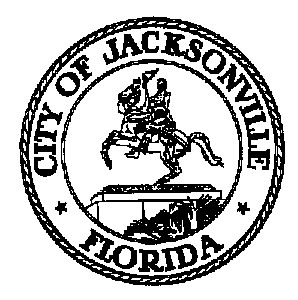 117 West Duval Street, Suite 425Jacksonville, Florida 32202117 West Duval Street, Suite 425Jacksonville, Florida 32202Joe PeppersPreston HarrisPhyllis HallCarolyn Herman Darcel HarrisVicki Waytowich